正式记帐流程讲课大纲先了解下扫描工具：一般设置存货类[库存商品、原材料、周转材料]、资产类[固定资产、无形资产、长期限待摊费用]几个文件夹，将这些对应的票据扫到这个对应的文件夹里、其他的费用、银行单据、银行对帐单等等统统扫到空白的地方。重点注意1.如果有部分库存商品、原材料是现金进，现金销售库存商品的，可以对应一个带‘现金’对应的文件夹重点注意2.库存商品文件夹里扫的这儿的是指销售库存商品收入方面的票据、采购库存商品进项方面的票据.其他跟商品无关的收入，就扫到空白的地方即可重点注意3.有些特别的分类，如工程行业的直接进施工成本的那些费用材料，可以直接在自定义文件夹这儿建文件夹后在这个文件夹里扫描上传。上传后在票据中心会生成一个新的自定义单据。[自定义单据就要自己编辑记帐规则].重点注意4.扫描时票据撕边、头朝下、正面朝下、横放进纸。重点注意5.扫描时每次放二三十张，扫描完按顺序编号，用铅笔记在票据的右上角，这个顺序号同上传时工具这儿生成的一个编号要一样，如果当天没扫完，过二天再扫，工具这儿显示的自编号也是自动累计的，所以我们手上的单据也是累计编下来。为什么要编号：是方便我们帐做完后，装订凭证的需要，我们系统里有一个扫描顺序号与凭证对应关系的表格下载，到时根据编号直接放在凭证后面。重点注意6.扫描一定要选择正确的公司、正确的月份哟。当个月可以分多次扫描上传的，只有公司和月份正确就可以的自制的单据也可以扫描上传，就扫在空白处，上传后会显示在问题票据那儿，我们点开票据进行编辑---保存---点右键---移动到正确的分类下面即可重点注意7.单据外勤收取回来后，要第一时间上传，因为票据要进过识别系统----金税系统对碰后才进入我们的帐务系统，有一个过程。有时候会受金税带宽、税期大量用户集中扫描等影响，反馈数据的时间会有长有短，建议提前半天或一天上传.重点注意8：清单不用扫描，只扫描发票联，上传后，会自动从金税系统读取清单到系统[超过一年左右的票据读不到清单].帐务处理前相关设置检查：期初数是否有设置开帐月份或记帐月份是否正确辅助核算是否设置检查下存货---数量核算表里的期初存货是否单位、数量、单价、金额都显示齐全【不齐全表示期初数设置可能出错了】。资产类模块的设置与科目期初上的数据是否一致[即期初是否设置完整了][以上A-E方面的检查在期初数设置课程视频有讲解了，大家可以看下相关视频]工资薪酬、社保公积金模块的设置注意下：员工和部门添加是在资料档案---员工档案这儿添加部门和员工的、在这儿设置和添加好后，才能在薪酬模块引入员工资料的。如下图：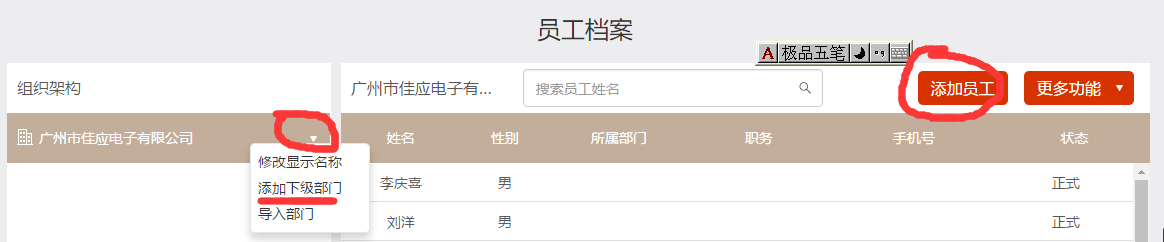 设置---财务设置是否设置好、是否符合这套帐的帐务处理需要。 注意看下财务设置的文档、有详细讲解。帐务处理前几个数据的准备本月认证扫描的票据是哪些，就是扫描认证通知书.本月增值税计算的表，就是应当计提多少增值税本月收入数据。以上是方便记帐核对的基本数据.如果公司的记帐员和外勤、客服、申报员分开的，可以让相关人员将相关的数据上传到我们帐务系统里。上传后会显示在未识别的票据里，我们移动到证明这个分类里，是不是影响结帐的，方便记帐时自行核对。帐务处理帐务处理就是在票据模块操作了。记帐前几个事项或者说功能先讲下：建议使用UC、谷歌、至少也要360浏览器最新版才好用合并分录：同种类型的票据，如有几张业务费用，不想生成几张凭证，就可以在业务费招待费这个类目点右键---编辑目录---合并分录---智能记帐后就会生成一张凭证合并凭证：不同类型或有不同往来单位等情况的票据，想合在一张凭证上，如：如存货--采购库存商品---想只做一张凭证---就在采购库存商品类目这儿点右键---编辑目录---合并分录---确定后---智能记帐后就会生成一张凭证合并票据：票据中心---红色的更多功能下面有一个合并票据---这个功能是指，一张正式的发票，如果还想附合同或其他什么证明文件，你也扫描上传了，就可以跨类目选择，合成一张票据来记帐的意思。移动到：如果某一张票据，你认为分类需要调整下，你点击这个票据后----右键---移动到----正确的分类下即可.右键：很多功能，大家都可以点不同的分类或不同的级次来点右键，可以看看不同的功能使用的。大家大胆用。费用这儿分类，前二个月，多点下右键的编辑目录，看下是不是现金结算还是往来结算，新建帐套开始可能会显示往来结算，你修改下，系统有记忆功能，以后就会默认为现金结算了的。第一步：先查看票据是否全部上传完毕、有没有问题票据或未识别的票据【有的话点击票据打开后编辑---保存---右键移动到正确的类目】。票据进度是：点票据---票据---上面有一个票据进度；检查下票据的自动分类，是不是银行票据、费用票据、存货票据这几类基本的票据都有了，基本上就全了，可以开始做帐了。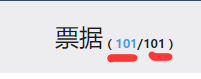 第二步：核对本月进项发票中哪些是本月实际在税局扫描认证的。先根据设置----财务设置里的—票据---增值税发票管理----是启用还是禁用。[我们先当全部启用了]再根据第三大点准备的扫描认证通知书准备好进入票据---增值税发票管理---进项发票---查看进项发票----找到里面当月没有实际在税局认证的进项打勾选上----在上面更多功能里---取消认证.[说明下：如果下个月、或下下某个月实际认证了这中间某张发票、就在那个当月----进到这儿----点右上角本月进项点开----有一个所有未认证的选项点进去---就会显示从用我们系统开始到做帐的当月所有未认证的发票列表----在里面找到当个月实际认证的那些进项选择上打勾----再点右上角的认证发票认证----就可以了，当月期末结转时系统会自动帮你做好待认证转已认证这个分录的了。]第三步：进项发票类智能记帐：点票据---存货---采购库存商品---右键----下面有一个智能记帐----如果当月有新增货品或类似以前的货品时，会出现一个‘关联存货’选项，如图：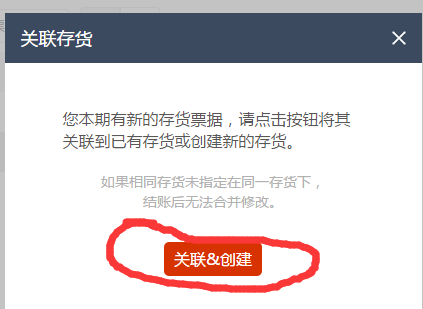 点关联创建按钮进去-----在对应存货栏选择输入左侧新出现的货品的关键词，看是否系统里有对应的相关产品；如图：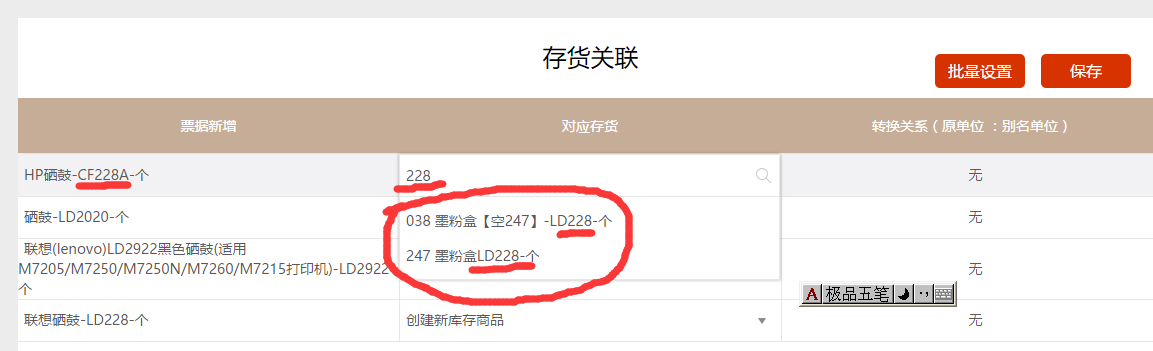 这样输入后，表示系统里没有一样的货品，我们就不用选择对应的产品，再搞下一个产品，如图：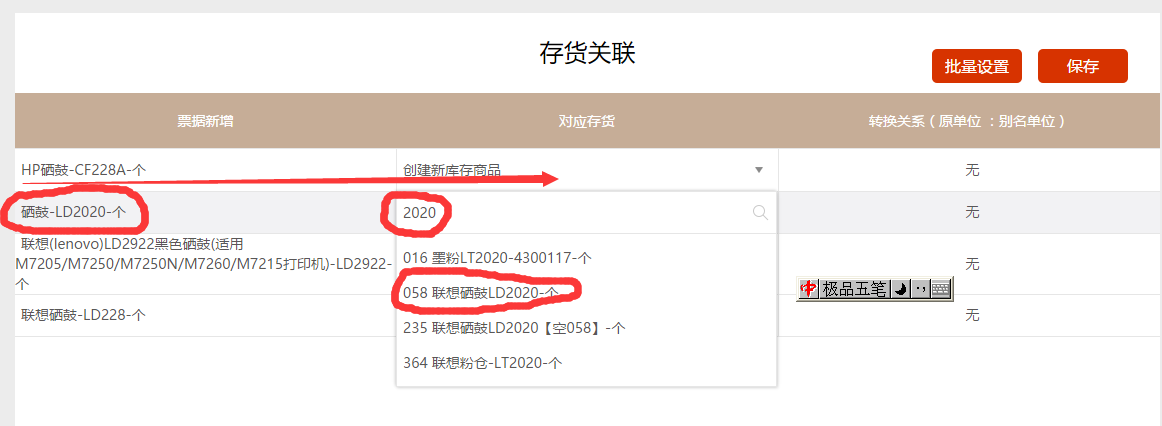 象这样说明，和一个产品红箭头的，就不需要关联，就不选择，系统就会自动创建新的库存商品的意思；第二个产品。我们输入关键字2020后，就出现了四人产品，对应的058号产品是相同的，我们就点击058这个产品选择上，就表示关联上了。关联后如下图：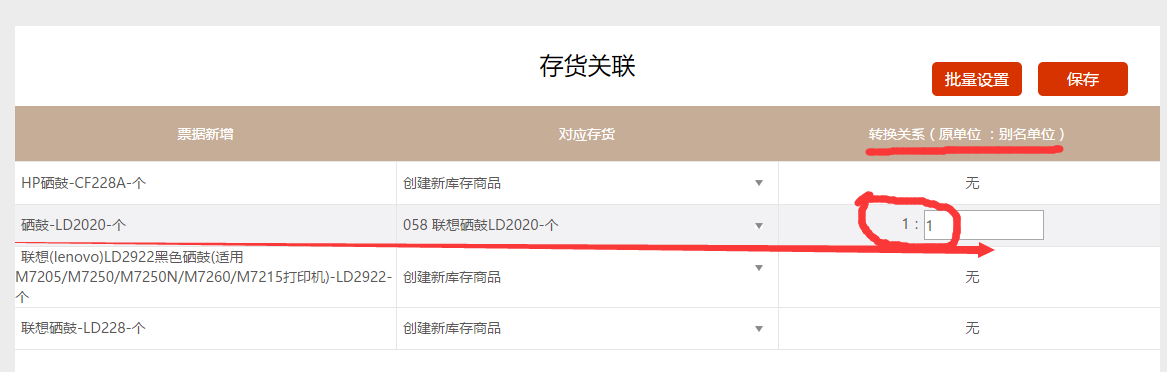 如上图，选择好后，最后有一个转换关系，也就是设置好了别名的单位转换，象上面个---转换到个，就是1.1.如果原单位是1吨---转换到新单位公斤，就是1.1000这样的意思。要选择正确.  其他产品类似操作。说明下：如果这儿关联【关联就是设置别名的意思】后、智能做完帐了，但又发现还是有二个商品名称是同一个产品，这样我们就要另外设置别名【具体操作大家可以见我们的‘新版导税软件操作说明’文件夹里的12号文件《12新系统中别名设置办法》第五步：销售库存商品的帐务智能记帐。同上步，产品也可能需要转换关联，所有都与上面一样操作。第六步：其他分类的智能记帐。或以点票据中心右上角的那个红色的大大的智能记帐，将其他的全部一键处理完毕了。或每一级分类、或每一张票据点右键，都有一个智能记帐可以操作的。第七步：银行对帐。银行对帐先看下帐簿----明细帐---银行存款----的余额是否与上传的银行对帐单上的余额一致，是一致就不用核对了，不一致，再启用银行对帐功能.银行对== 票据---银行对帐----选择银行---选择月份----点导入扫描对帐单【如果是客户发的电子对帐单的就点‘上传电子对帐单’后选择对应的银行来上传】----选择好银行并确认后----就会出现并列二栏数据，左边代表银行对帐单上的信息，有底色的，表示单据没约我们扫描做帐，大家可以找企业要了扫描上传或手工新增凭证记帐-----右边表示帐务系统里已有回单情况，有底色的，表示重复银行单据，可以点击后面二个小图标，一个是查看票据，一个是查看凭 证。记下这个凭证号码，在查凭证里找到后，删除这个凭证，附件就回到票据中心了，在票据中心作废即可。第八步：存货管理如果我们在财务设置---存货---禁用了仅核算入库票据【即表示我们这套帐要做到进项完全一致、不一致需要暂估的设置】.看下数量核算余额表----出现了负数的---表示是需要估价入库的【如果是生产企业，有负数的，可能表示是要领料生产出来的】----我们可以手工新增凭证来估价入库.也可以用系统智能暂估的功能-----智能暂估或冲销：存货--智能暂估冲销统计表----就会显示你当月可以冲销的以前月份的暂估----同时显示你本月需要估价入库的----还会显示你上月估价入库本月没有进到货不能冲销的产品----如果以前没进过货的，需要点调整单价后输入单价---再点智能暂估----即完成了冲销或估价了。【估价的在第1号凭证、冲销的在最后凭证显示】工业企业的原材料转库存商品.大家见【具体操作大家可以见我们的‘新版导税软件操作说明’文件夹里的12号文件《10新系统工业手工部分注意》.第九步：结帐点期末结转.核对相关数据和计提的税金点结帐检测--马上检查---看有没有重大问题需要修改的----没有即点结帐---完成帐套。反结帐：点结帐---结帐检测----日期----选择需要反到的月份----右上角红色的反结帐按键---即反结帐到你选定的月份了.